9 декабря отмечается Международный день борьбы с коррупцией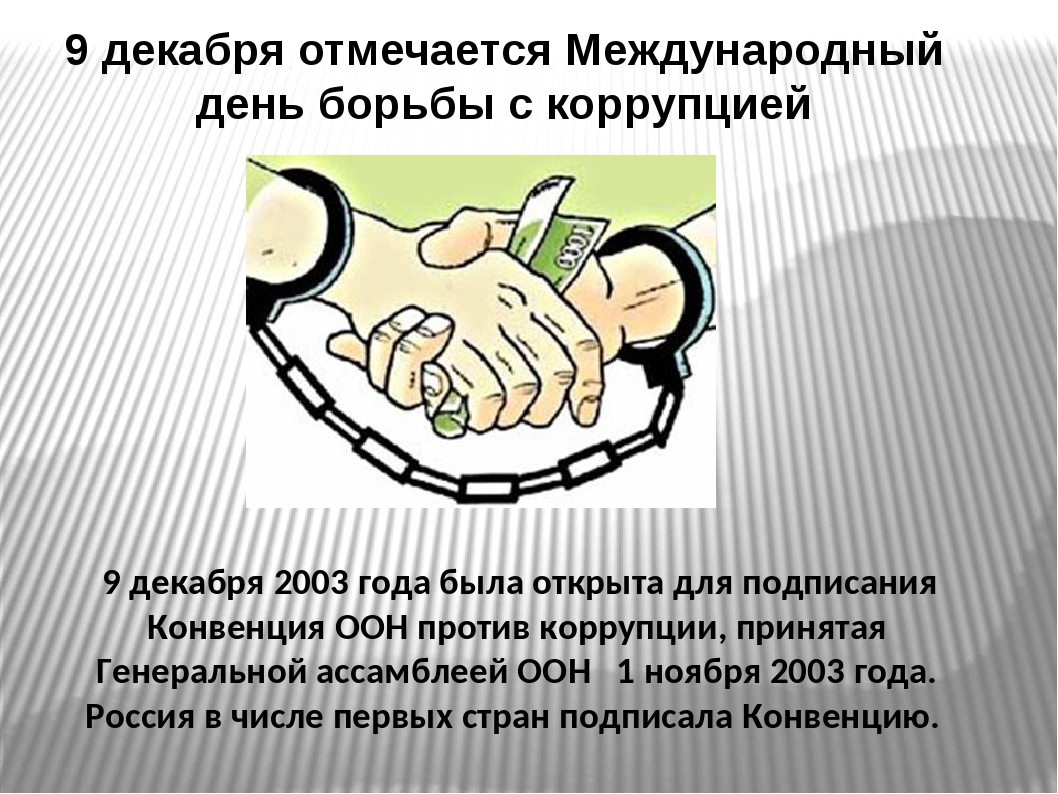 9 декабря 2003 года была открыта для подписания Конвенция ООН против коррупции, принятая Генеральной ассамблеей ООН 1 ноября 2003 года. Россия в числе первых стран подписала Конвенцию.Стоп, коррупция!Предупреждение и противодействие коррупции в дошкольных образовательных учрежденияхКОРРУПЦИЯ – это: действия должностных лиц действия иных лиц злоупотребление служебным положением дача (получение) взятки злоупотребление полномочиями коммерческий подкуп иное незаконное использование физическим лицом своего должностного положения вопреки законным интересам общества и государства в целях получения выгоды для себя или для третьих лиц незаконное предоставление выгоды должностному лицу физическими лицами незаконное предоставление выгоды должностному лицу от имени или в интересах юридического лицаПРОТИВОДЕЙСТВИЕ КОРРУПЦИИ – это деятельность органов власти всех уровней, институтов гражданского общества, организаций и физических лиц в пределах их полномочий: а) по предупреждению коррупции, в том числе по выявлению и последующему устранению причин коррупции (профилактика коррупции); б) по выявлению, предупреждению, пресечению, раскрытию и расследованию коррупционных правонарушений (борьба с коррупцией); в) по минимизации и (или) ликвидации последствий коррупционных правонарушенийСтатьей 13.3 Федерального закона № 273-ФЗ «О противодействии коррупции» для юридических лиц всех организационно-правовых форм установлена обязанность разрабатывать и принимать меры по предупреждению коррупции. Согласно закону меры по предупреждению коррупции, принимаемые в организации, могут включать: 1) определение подразделений или должностных лиц, ответственных за профилактику коррупционных и иных правонарушений;2) сотрудничество организации с правоохранительными органами; 3) разработку и внедрение в практику стандартов и процедур, направленных на обеспечение добросовестной работы организации; 4) принятие кодекса этики и служебного поведения работников организации;5) предотвращение и урегулирование конфликта интересов; 6) недопущение составления неофициальной отчетности и использования поддельных документов;ст. 10 Федерального закона от 25.12.2008 № 273-ФЗ «О противодействии коррупции» Под конфликтом интересов в настоящем Федеральном законе понимается ситуация, при которой личная заинтересованность (прямая или косвенная) лица, замещающего должность, замещение которой предусматривает обязанность принимать меры по предотвращению и урегулированию конфликта интересов, влияет или может повлиять на надлежащее, объективное и беспристрастное исполнение им должностных (служебных) обязанностей (осуществление полномочий)ст. 11 Федерального закона от 25.12.2008 № 273-ФЗ «О противодействии коррупции» Непринятие работником, являющимся стороной конфликта интересов, мер по предотвращению или урегулированию конфликта интересов является правонарушением, влекущим его увольнение в соответствии с законодательством Российской ФедерацииФедеральный закон от 29.12.2012 N 273-ФЗ «Об образовании в Российской Федерации»Конфликт интересов педагогического работника - ситуация, при которой у педагогического работника при осуществлении им профессиональной деятельности возникает личная заинтересованность в получении материальной выгоды или иного преимущества и которая влияет или может повлиять на надлежащее исполнение педагогическим работником профессиональных обязанностей вследствие противоречия между его личной заинтересованностью и интересами обучающегося, родителей (законных представителей) несовершеннолетних обучающихся ЛОКАЛЬНЫЕ АКТЫ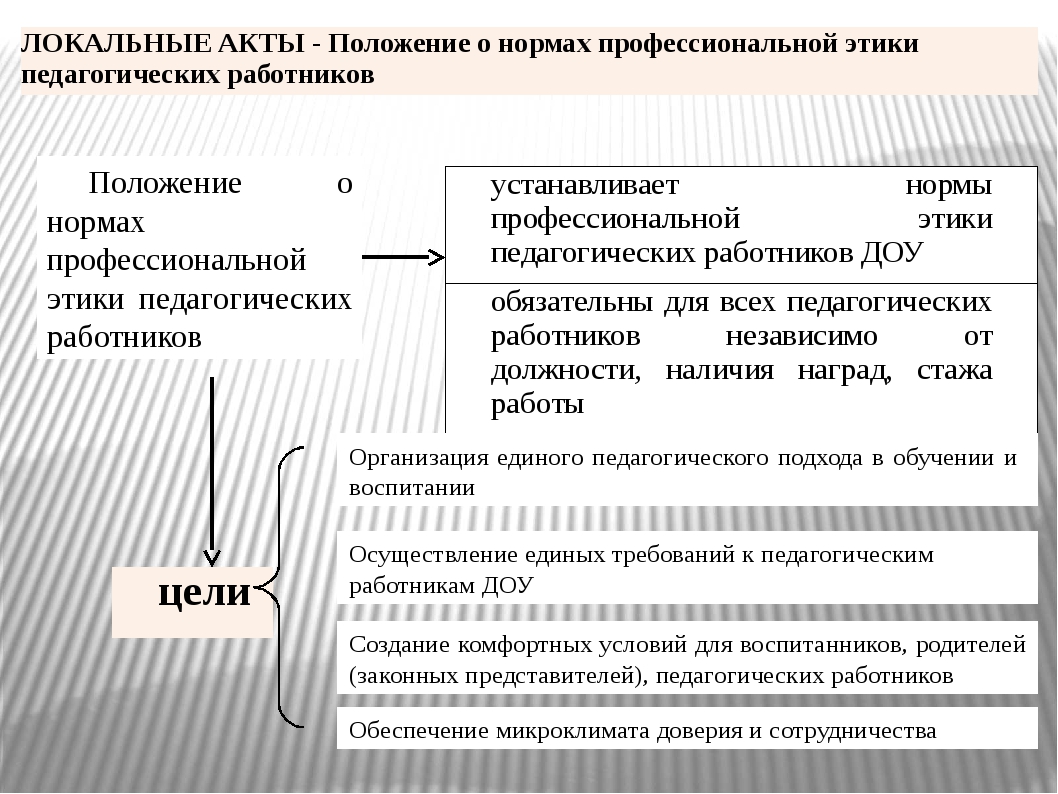 Обязательства педагогических работников перед профессиональной деятельностью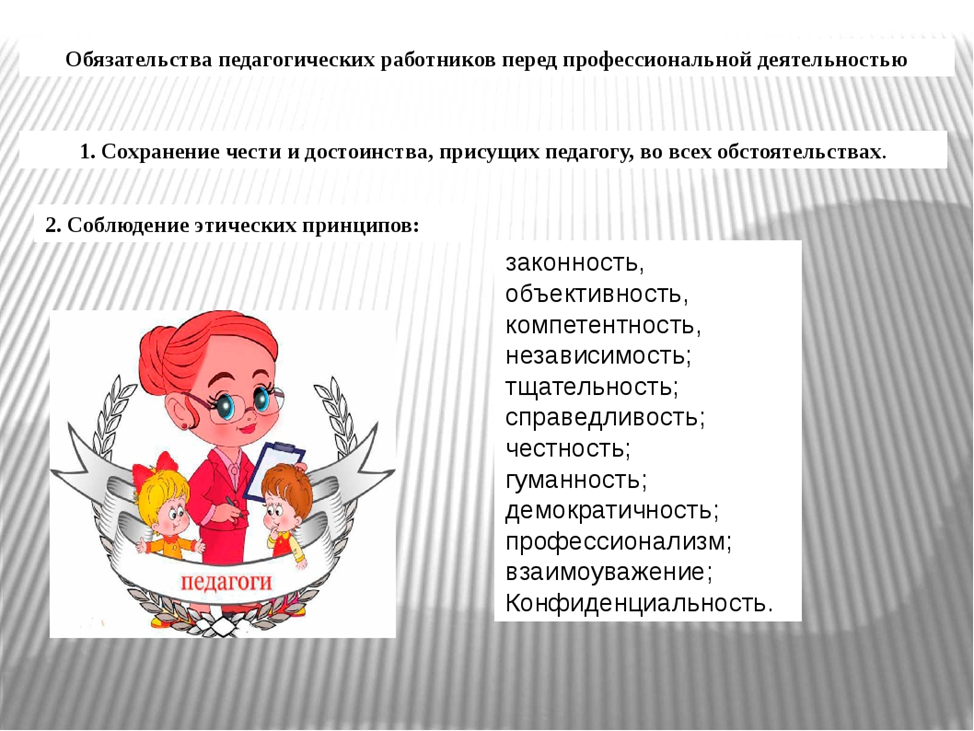 1. Сохранение чести и достоинства, присущих педагогу, во всех обстоятельствах. 2. Соблюдение этических принципов: законность, объективность, компетентность, независимость, справедливость, честность, гуманность, демократичность, профессионализм, взаимоуважение, конфиденциальность.3. Педагогические работники несут ответственность перед обществом и государством и призваны:оправдывать доверие и уважение общества к своей профессиональной деятельности, прилагать усилия для повышения ее престижа;исполнять должностные обязанности добросовестно и на высоком профессиональном уровне в целях обеспечения эффективной работы ДОУ;исходить из того, что признание, соблюдение и защита прав и свобод человека и гражданина определяют основной смысл и содержание деятельности как ДОУ в целом, так и каждого педагогического работника; осуществлять свою деятельность в пределах полномочий;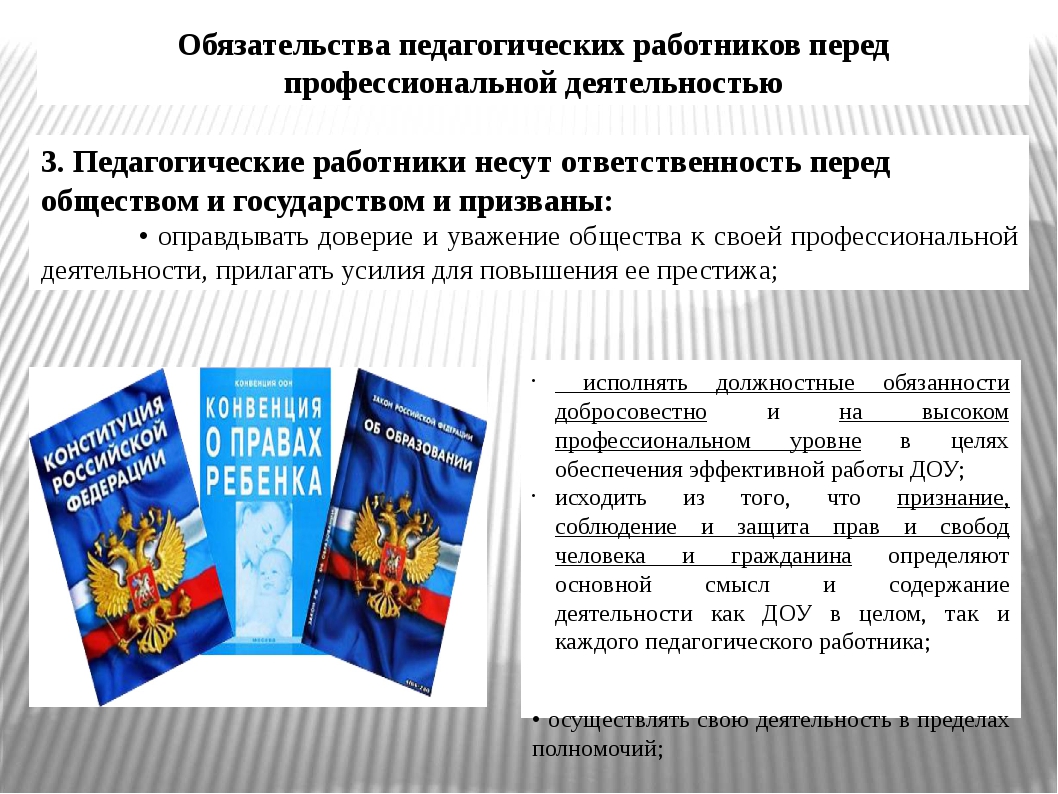 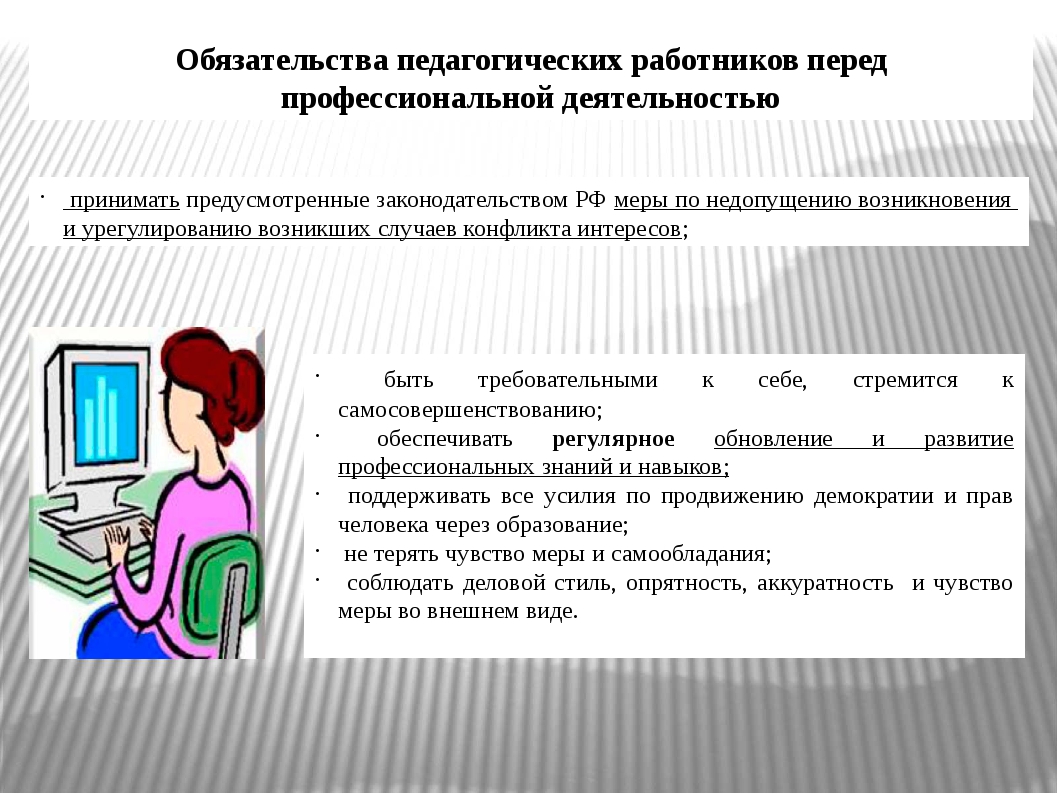 Борьбу с коррупцией нужно начать с самого себя и требовать устранения коррупционных проявлений от окружающих!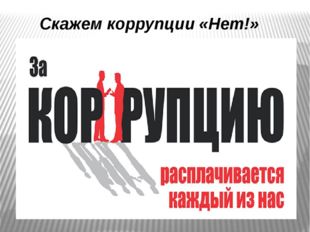 ВНЕСИ СВОЙ ВКЛАД В ПРОТИВОДЕЙСТВИЕ КОРРУПЦИИ!